Sandwiches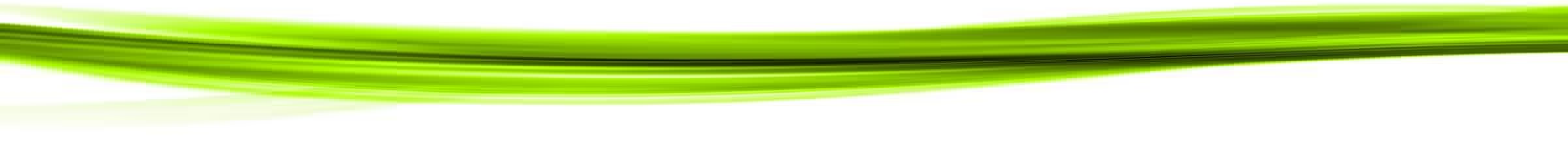 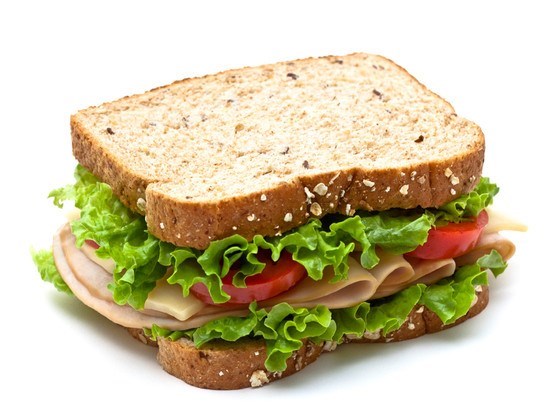 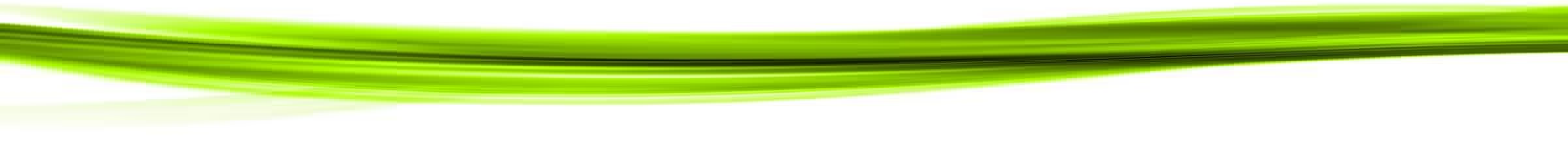 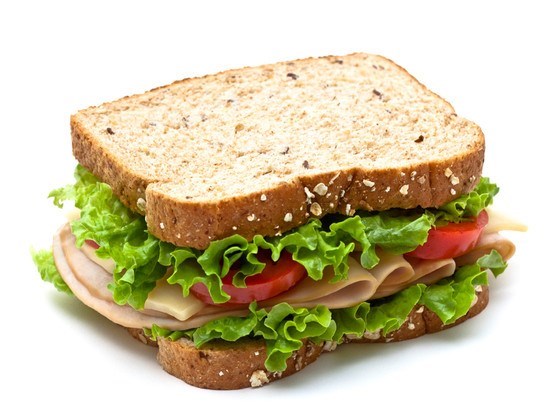 Poulet Mariné, Piments Rôtis et Feta Marinated Chicken, Roasted Peppers & Feta  	 Boeuf Rôti, Oignons Frits, Tomates et Havarti 	Roast Beef, Fried onions, Tomatoes and Havarti Ciabata avec 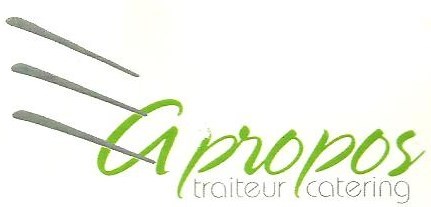 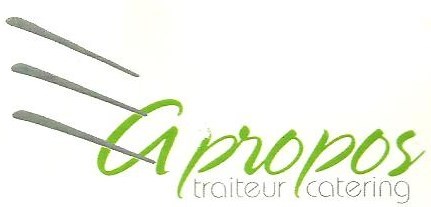 Légumes et Fromage de Chèvre Grilled Vegetable Ciabata with Goat Cheese Dinde sur baguette/ Turkey on baguetteSalade au Thon avec Lettue et Tomates Tuna Salad with Lettuce & Tomato                                          spécialités Sandwich au Porc effiloché servi avec patates et salade de chou/ BBQ Pulled pork sandwich with coleslaw and potatoes  	 Quesadillas au Poulet et 3 fromages servi avec chips et salsa / Chicken and 3 cheese Quesadillas served with chips and salsa 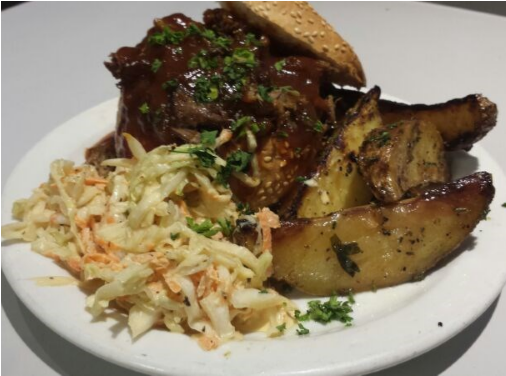  Cannellonis au fromage ou à la vinade servi dans notre sauce au tomates et gratiné    	 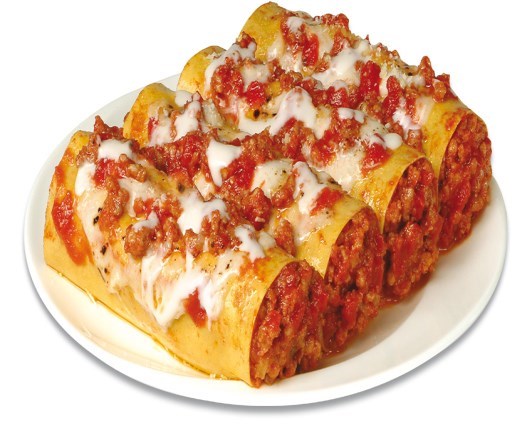 Cannellonis (Meat or Cheese) served in tomato sauce and gratinéd             Salades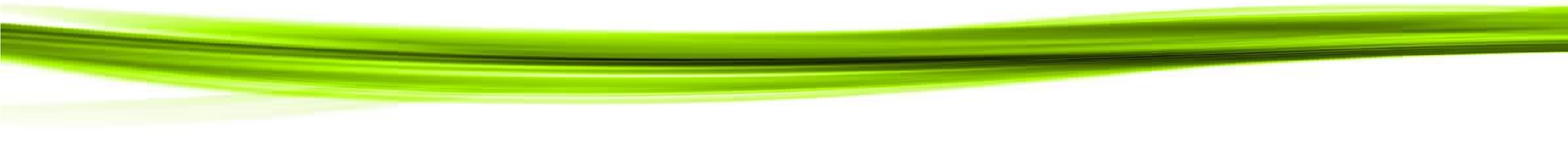 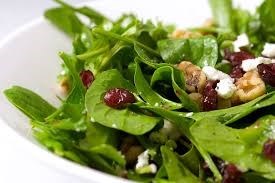 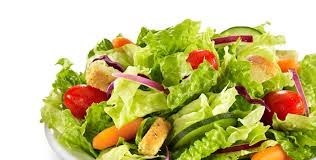 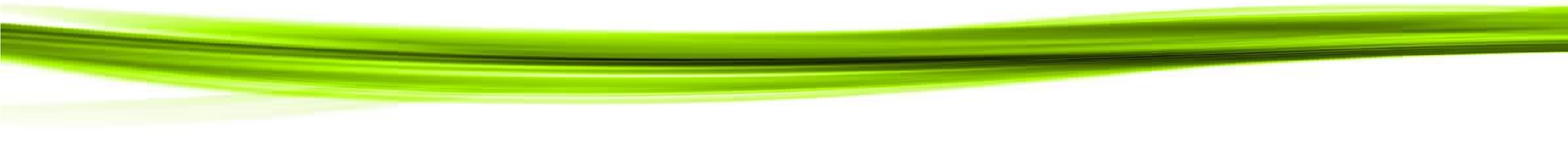 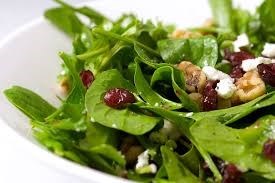 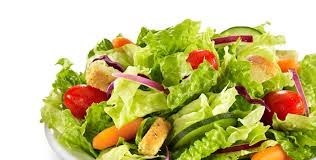 